LIMA, CUSCO, VALLE SAGRADO Plaza de las Armas, Templo Koricancha, Chinchero, Moray y Machu Picchu              8 días    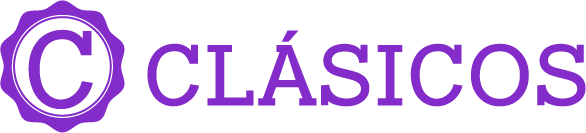 Llegadas: Diciembre: 21 y 23. 2021Mínimo 2 pasajerosDía 1. México – Lima Llegada a la ciudad de Lima, asistencia y traslado al hotel. Alojamiento.Día 2. Lima – Visita de CiudadDesayuno. Visita de medio día por la ciudad de Lima. Descubra la faceta moderna de la Ciudad de los Reyes a través de un recorrido por los barrios residenciales más cosmopolitas de la capital: Miraflores y San Isidro. El recorrido inicia en el malecón de Miraflores, desde donde se tiene una hermosa vista del océano Pacífico, desde ahí, nos dirigiremos hacia la Huaca Pucllana –centro ceremonial y administrativo precolombino del S. IV d.C que ha sobrevivido a la expansión urbana de Lima– y tras una breve parada, continuaremos hacia el centro financiero de la ciudad, en San Isidro, pasando por el parque el Olivar –con plantaciones coloniales de árboles de olivo con más de 450 años y casonas de principios del SXX. Reviva el pasado y conozca dónde se estableció el centro de la colonia española en el SXVI y se construyeron las edificaciones más representativas de las épocas colonial y republicana. Descubra la Plaza San Martín –inaugurada el mismo año en el que se declaró la independencia del Perú–, la Plaza Mayor y sus edificios más importantes como el Palacio de Gobierno, Palacio Arzobispal y la Municipalidad de Lima. Visite un Convento limeño, una joya religiosa y arquitectónica, cuadros, imágenes e historias. Alojamiento. Día 3. Lima – Cusco - Visita de Ciudad Cusco Desayuno. A la hora acordada, traslado al aeropuerto para tomar el vuelo con destino a Cusco. (Vuelo Lima – Cusco incluido). Visita de medio día por la ciudad de Cusco. Por la tarde recorrido exclusivo de la ciudad que inicia con una visita a la Plaza de San Cristóbal para disfrutar de una vista panorámica de la ciudad. Luego, visitaremos el Mercado de San Pedro, donde nos empaparemos del sabor local y conoceremos más de cerca los productos de la zona. Luego, el Templo de Koricancha nos recibe con toda su magnificencia; recinto de Oro es su nombre en quechua y su fastuosidad aún se siente en esas paredes que alguna vez estuvieron totalmente revestidas de oro. Conoceremos también la Iglesia de Santo Domingo. Desde San Blas, el barrio de los artesanos, bajaremos a pie por la calle Hatun Rumiyoc encontrando a nuestro paso el palacio Inca Roca, hoy el Palacio Arzobispal, tendremos tiempo para admirar la mundialmente famosa Piedra de los Doce Ángulos. Seguiremos a la Plaza de Armas para visitar La Catedral que alberga obras coloniales de increíble valor. Alojamiento.Día 4. Cusco – Valle Sagrado – Visita de día completo al Valle SagradoDesayuno. Visita de día completo al Valle Sagrado. El Valle Sagrado de los Incas nos recibe este día. En el camino nos detendremos en Awanacancha, complejo donde conoceremos y podremos alimentar a camélidos andinos como llamas y alpacas, además, pobladores locales nos mostrarán sus técnicas de tejido y teñido de textiles tradicionales. Llegaremos luego al tradicional Mercado de Pisac, donde tendremos tiempo libre para recorrerlo y comprar artesanías, si se anima a probar algo tradicional, pase por los hornos a leña de pan y empanadas. Almorzaremos en un restaurante de la zona. Por la tarde, continuaremos hacia Ollantaytambo, pintoresco pueblo continuamente habitado desde la época inca, donde visitaremos el templo del mismo nombre, usado como fortaleza durante la resistencia inca y desde donde obtendremos imágenes de colección. Alojamiento.Día 5. Valle Sagrado – Machu Picchu – Cusco Desayuno. Partiremos en tren para conocer una de las 7 Maravillas del Mundo. Arribaremos a la estación de Aguas Calientes, donde nuestro personal nos asistirá para abordar el transporte que ascenderá por un camino intrincado obsequiándonos una espectacular vista del río Urubamba que da forma al famoso cañón. La Ciudad Perdida de los Incas, Machu Picchu, nos recibirá con sus increíbles terrazas, escalinatas, recintos ceremoniales y áreas urbanas. La energía emana de todo el lugar. Luego de una visita guiada, almorzaremos en uno de los restaurantes de la zona. A la hora indicada, nos dirigiremos a la estación de tren de Aguas Calientes para abordar el tren de regreso. A nuestra llegada a la estación, una movilidad privada nos estará esperando para trasladarnos hasta nuestro hotel en Cusco. Alojamiento.Día 6. Cusco. Desayuno. Día libre para actividades opcionales. AlojamientoRecomendamos visitar:El Parque Arqueológico de Sacsayhuamán, Las terrazas circulares de Moray y las salineras de MarasMontaña Vinicunca o de 7 coloresLaguna Humantay Día 7. Cusco – Lima Desayuno. Traslado al aeropuerto para tomar su vuelo a Lima (Vuelo Cusco – Lima incluido). Llegada a Lima y traslado al hotel. Alojamiento.Recomendamos Realizar: Cena en restaurante Mangos - Lima (Sin Traslados) Incluye: 01 entrada, 01 plato de fondo, 01 postre, 01 bebida (chicha morada o limonada)*Restaurante Mangos se encuentra a 15 minutos caminando del hotel previsto (o 5 minutos en taxi). *Al momento, hay inmovilización social obligatoria comenzando a las 21:00hrs, por lo que la cena tendría que comenzar a más tardar a las 18:00hrs (no está permitido ingresar al restaurante pasadas las 19:00hrs). Día 8. Lima – MéxicoDesayuno. A la hora coordinada, traslado al aeropuerto para abordar nuestro vuelo de salida. Fin de nuestros servicios.NOTAS:Consultar precio para niños sin cama de 1 a 2 años. Niños con cama de 2 a 11 años 11 mese compartiendo habitación con 2 adultos,Tomar nota que la excursión a la ciudad de Lima no incluye visita a la Catedral, ésta será visitada panorámicamenteINCLUYE: Boleto aéreo viaje redondo saliendo de la Ciudad de MéxicoTraslados in/out en privado. Alojamiento mencionado con desayuno, según se detalla en cada itinerario Excursiones en servicio compartido con guía en español.Entradas para las excusiones mencionadasLima: Convento Santo Domingo. Valle Sagrado: Boleto parcialMachu Picchu: Ciudadela de Machu Picchu. Excursión a Machu Picchu (2 Horas y media) y almuerzo incluido.Tren a Machu Picchu en The Voyager o Expedition. Tarjeta Básica de asistencia al viajero con cobertura contra cancelación por COVID-19.NO INCLUYE:Servicios, excursiones o comidas no especificadas.Gastos personales.Propinas a mucamas, botones, guías, chóferes. Early Check In / Late Check OutLISTA DE HOTELES (Previstos o similares)LISTA DE HOTELES (Previstos o similares)LISTA DE HOTELES (Previstos o similares)CIUDADHOTELCATLIMASEÑORIALTJOSÉ ANTONIO PCUSCO PRISMATHOTEL XIMA PVALLE SAGRADO MABEY URUBAMBATTIERRA VIVA VALLE SAGRADO PTRENTHE VOYAGER / EXPEDITIONTARIFA EN USD POR PERSONA TARIFA EN USD POR PERSONA TARIFA EN USD POR PERSONA TARIFA EN USD POR PERSONA TARIFA EN USD POR PERSONA TERRESTRE Y AEREO SIN IMPUESTOSTERRESTRE Y AEREO SIN IMPUESTOSTERRESTRE Y AEREO SIN IMPUESTOSTERRESTRE Y AEREO SIN IMPUESTOSTERRESTRE Y AEREO SIN IMPUESTOSDIC: 21, 23. 2021DBLTPLSGLMNRTURISTA1325129515151165PRIMERA 1435143517751295EXCURSIONES OPCIONALES PRECIO POR PERSONA EXCURSIONES OPCIONALES PRECIO POR PERSONA EXCURSIONES OPCIONALES PRECIO POR PERSONA EXCURSIONES OPCIONALES PRECIO POR PERSONA EXCURSIONES OPCIONALES PRECIO POR PERSONA SUPL. TREN THE 360 / VISTADOME80SUPL. SACSAYHUAMAN 60SUPL. MARAS Y MORAY 65SUPL. MONTAÑA DE 7 COLORES VINICUNCA / SIN CABALLO SUPL. MONTAÑA DE 7 COLORES VINICUNCA / SIN CABALLO SUPL. MONTAÑA DE 7 COLORES VINICUNCA / SIN CABALLO 95SUPL. LAGUNA HUMANTAY 95SUPL. CENA RESTAURANTE MANGOS - LIMA / SIN TRASLADOSSUPL. CENA RESTAURANTE MANGOS - LIMA / SIN TRASLADOSSUPL. CENA RESTAURANTE MANGOS - LIMA / SIN TRASLADOS35RESERVACION DE AEREO CON LATAM RUTA:   MEX/LIM/CUZ/LIM/MEXRESERVACION DE AEREO CON LATAM RUTA:   MEX/LIM/CUZ/LIM/MEXIMPUESTOS Y Q DE COMBUSTIBLE (SUJETOS A CONFIRMACION): 465 USD. SALIDAS 21 Y 23 DIC 2021IMPUESTOS Y Q DE COMBUSTIBLE (SUJETOS A CONFIRMACION): 465 USD. SALIDAS 21 Y 23 DIC 2021IMPUESTOS Y Q DE COMBUSTIBLE (SUJETOS A CONFIRMACION): 465 USD. SALIDAS 21 Y 23 DIC 2021SUPLEMENTO DESDE EL INTERIOR DEL PAÍS: CONSULTARTARIFAS SUJETAS A DISPONIBILIDAD Y CAMBIO SIN PREVIO AVISO TARIFAS SUJETAS A DISPONIBILIDAD Y CAMBIO SIN PREVIO AVISO MENOR DE 2 A 11 AÑOS. SOLO UN MENOR POR CADA HABITACION DOBLE MENOR DE 2 A 11 AÑOS. SOLO UN MENOR POR CADA HABITACION DOBLE MENOR DE 2 A 11 AÑOS. SOLO UN MENOR POR CADA HABITACION DOBLE 